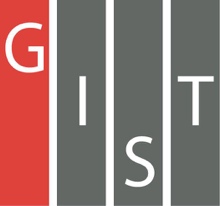 Gwangju Institute of Science and TechnologyOfficial Press Release (https://www.gist.ac.kr/)	Section of	Hyo Jung Kim	Nayeong Lee	Public Affairs	Section Chief	Senior Administrator		(+82) 62-715-2061	(+82) 62-715-2062	Contact Person	Professor Jaeyoung Lee	for this Article	School of Earth Sciences and		Environmental Engineering		(+82) 62-715-2440	Release Date	2019.07.23GIST Ertl Center for Electrochemistry and Catalysis hosts 2019 Camp for Future Scientists□	GIST (President Kiseon Kim) GIST Ertl Center for Electrochemistry and Catalysis (Director Gerhard Ertl) and the Incheon San Middle School Cosmos Imagination Club co-hosted the 2019 Camp for Future Scientists, which was sponsored byt the GIST School of Earth Sciences and Environmental Engineering, on July 22, 2019.∘	For the 21st century, the planet is suffering from a variety of social problems, including food shortages, resource shortages, and climate change. As a result, GIST is actively working on finding scientific and technological solutions for environmental and energy problems and to move beyond the carbon society.□	The camp was designed by the GIST School of Earth Sciences and Environmental Engineering to explore the current social problems and to solve them scientifically with future scientists, and special lectures were given by: ▲ Professor Tae-Young Kim on "counter-attacking microplastics" ▲ Professor Kyung-Eun Min on "respiratory community of humanity" ▲ Professor Yunho Lee on "environmental engineering and appropriate technology."∘	In addition, more than 60 students participated in campus tours and experiential activities programs to explore the research facilities and living environments of GIST, including the GIST Advanced Photonics Research Institute, Research Institute for Solar and Sustainable Energies, laboratory safety training center, the Central Library, the dormitories, and GIST Memorial Hall.□	GIST Ertl Center for Electrochemistry and Catalysis Director Gerhard Ertl's (2007 Nobel Laureate) favorite proverb is Vincent van Gogh's saying 'Great things are not done by impulse, but by a series of small things brought together.' Director Ertl said, "Based on my long experience and of the scientists around me, scientific progress has been largely made in a series of small steps that have been carried out with enthusiasm."∘	He also said, "I hope that students who are dreaming of becoming future scientists will not stop caring and will try to help both humans and the environment with science and technology through the '2019 Camp for Future Scientists.'"□	The GIST Ertl Center for Electrochemistry and Catalysis opened in 2009 and was named after Professor Gerhard Ertl, director of the FHI der MPG, Europe's largest and best surface chemistry and catalyst research institute based in Berlin, Germany.∘	The Center has grown into a network-based research center with 36 members outside of Korea. Currently, there are more than 200 general members from 17 countries.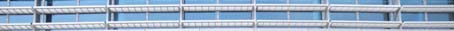 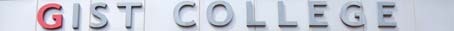 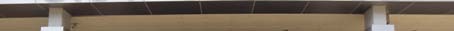 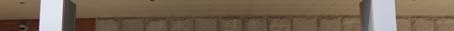 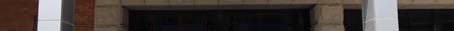 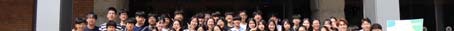 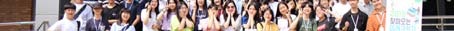 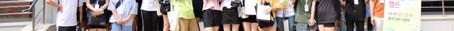 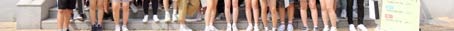 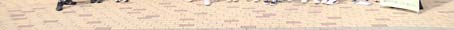 ▲ 2019 Camp for Future Scientists group photo